					Liite 3Esimiehen ohjeVäkivaltaTILANTEEN KÄSITTELYYNTyöntekijäsi on palauttanut ilmoituksen väkivaltatilanteesta. Työturvallisuuden johtaminen kuuluu työnantajien edustajille, joten vastuu ilmoituksen käsittelystä, tilanteen tutkimisesta sekä toimenpiteiden teettämisestä yhteistyössä eri tahojen kanssa on sinulla.Käsittelylomakkeen tarkoitus on auttaa esimiestäväkivaltatilanteen tutkinnassa,tilanteen yhteisessä käsittelyssä eri tahojen kanssa ja tarpeellisten korjaustoimenpiteiden suunnittelussa, toteuttamisessa ja seurannassa.Käsittele saapunut ilmoitus asianosaisten kanssa. Keskustele ja kuuntele.Mieti, onko tilanteen johdosta tarvetta tehdä lisäselvityksiä.Sovi asianosaisten kanssa yhdessä toimenpiteistä tilanteen ratkaisemiseksi.Miettikää yhdessä miten vastaavat tilanteet ehkäistään jatkossa.Kirjaa ylös ja viesti sovituista toimenpiteistä niille, joita ne koskettavat.Seuraa sovittujen toimenpiteiden etenemistä ja tee tarvittaessa korjauksia.Työnantajan velvollisuutena on kertoa ilmoituksen tehneelle työntekijälle ja työsuojeluvaltuutetulle, mihin toimenpiteisiin ilmoituksen myötä on ryhdytty tai ryhdytään. Ilmoitusten avulla saatua tietoa voidaan myös hyödyntää ennaltaehkäisevissä turvallisuustoimissa, kuten työsuojelun toimintaohjelman laadinnassa ja päiväkodin, koulun tai oppilaitoksen vaarojen arvioinnissa. (Työturvallisuuslaki 738/2002 8-10, 19 §).Käsittelylomakkeen täytössä huomioitavaa:1. Monet säädökset ohjaavat opetusalan turvallisuusprosessin käsittelyä, joten huomioi ne ilmoituksen käsittelyvaiheessa. Turvallisuusprosessin etenemisestä on tehty prosessikuvaus, jonka tarkoitus on havainnollistaa ja sujuvoittaa tilanteen käsittelyä. (Liite 1.)2. Lomakkeita käsittelevät henkilöt tulee organisaatiossa nimetä (esimerkiksi opetushenkilöstön ja muun henkilökunnan esimiehet ja työsuojeluvaltuutetut, työsuojelupäälliköt). Lomakkeita käsittelevillä henkilöillä on vaitiolovelvollisuus työtehtävissään tietoon saaduista salassa pidettävistä ja arkaluonteisista tiedoista. 3. Tärkeintä on ilmoituslomakkeen käynnistämä dokumentoitu prosessi, joten pyydä tarvittaessa tukea havaittujen puutteiden eteenpäin viemiseksi muilta organisaatioon kuuluviltasi (työsuojelupäälliköltä, työsuojeluvaltuutetulta, esimieheltäsi) ja tarvittaessa muilta viranomaistahoilta.HUOMIOI esiopetuksessa ja peruskouluissaOpetuksen järjestäjän on syytä muistaa, että oppilaan tarve oppilashuollon osalta on arvioita aina myös silloin, jos opiskelijalle peruskoulussa annetaan päätös määräaikaisesta erottamisesta tai evätään opetus loppupäivän ajaksi tai poistetaan luokasta tai muusta opetustilasta. Jos asia on poliisin tutkittavana, niin silloin koulu ei rankaise eikä selvitä asiaa vaan toimii poliisin kanssa yhteistyössä.Toimita täytetty käsittelylomake organisaatiosi työsuojeluvaltuutetulle ja työsuojelupäällikölle.Toimenpiteitä miettiessäsi voit halutessasi käyttää tukena oheista taulukkoa:						Liite 1Prosessikuvaus väkivaltatilanteiden ilmoitusmenettelystä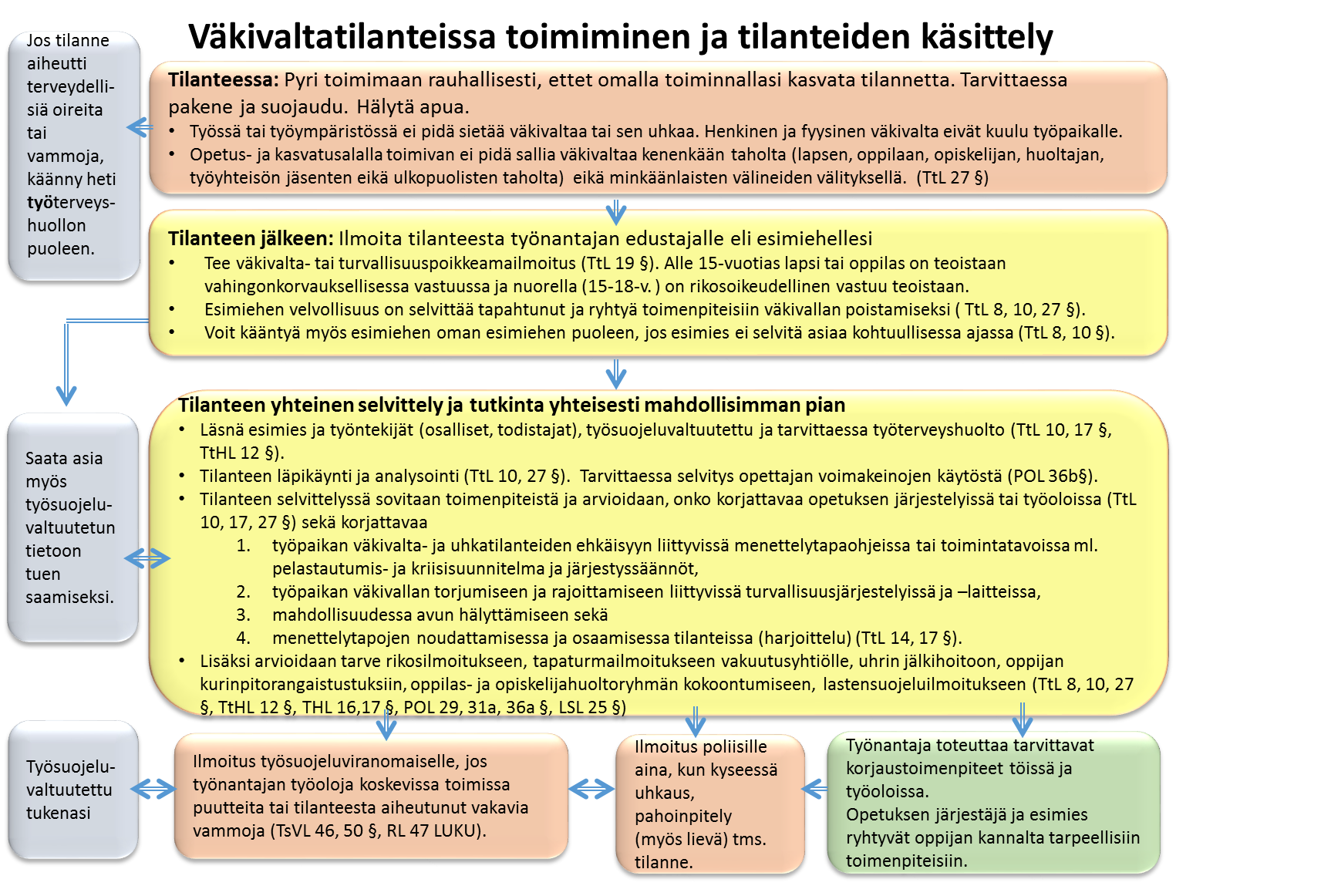 Toimenpide:Tärkeysjärjestys:Vastuuhenkilö:Töiden uudelleen järjestelyTyöpaikan henkilöstöresurssien tarkistusHenkilöstön osaamisen varmistaminenTyöpaikan turvalaitteiden tarkistusTyöpaikan kunnossapitoon liittyvät muutostyötTyöpaikan kulunvalvontaan liittyvät muutoksetTyöpaikan tiedonkulun parantaminenVäkivaltatilanteiden ehkäisyyn liittyvien toimintaohjeiden ja –tapojen tarkistusTyöpaikan kriisi- tai pelastautumissuunnitelman tarkitusTyöpaikan järjestyssääntöjen tarkistusTyöpaikan johtosäännön tarkistusPelastautumisharjoituksetJokin muu, mikä?
